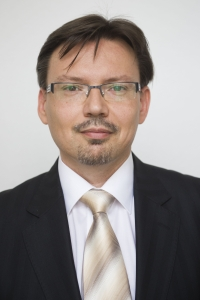 Dr. Garai Péter Helyettes államtitkár Emberi Erőforrások Minisztériuma Társadalmi Felzárkózásért Felelős ÁllamtitkárságSzemélyes adatok:Születési hely, idő	Kaposvár, 1972.08.23.Családi állapot	Családos két gyermekkelSzakterülethez kötődő végzettségek:Pécsi Tudományegyetemen Földtudományok Doktori Iskola, PhD fokozatszerzés (2009)Janus Pannonius Tudományegyetem, Bölcsészettudományi Kar, Művelődési és felnőttképzési menedzser szak, Pécs (1999)Janus Pannonius Tudományegyetem, Mérlegképes könyvelő, vállalkozási szak Kaposvár, (1998)További folytatott vagy folyamatban lévő Tanulmányok Janus Pannonius Tudományegyetem, Bölcsészettudományi Kar, Pécs, történelem, esztétika, - művelődéstudomány szakok Pázmány Péter Katolikus Egyetem, Hittudományi Kar Budapest, teológia hitoktató szakKözigazgatási Hivatal, Közigazgatási vizsgaSzakmai képesítések: elektronikai műszerész, nehézgépkezelő bizonyítványok és jogosítványokKutatási-oktatási és publikációs területAz Európai Unió, Magyarország és a Dél-dunántúli Régió szakoktatási, foglalkoztatási, demográfiai, roma szociológiai, illetve munkaügyi sajátosságainak, folyamatainak vizsgálata. Szociológiai, oktatásigazgatási, kommunikációs szakterületek oktatása. Pedagógus továbbképzésekkel öszefüggő továbbképzési területek oktatása, minősítése.Szakmai szerkesztői és lektori tevékenység szakfolyóiratok, értekezések vonatkozásában.A kutatási területhez kötődően aktív publikációs tevékenység mintegy ötven jegyzett művel. Megjelenési terület, jelentősebb írások: Több önálló könyv, könyvfelyezet, számos hazai és külföldi terjesztésű szakfolyóiratcikk, továbbá konferenciakiadványokban és szakmai jellegű lektorált folyóiratokban történő szerzői, szerkesztői tevékenység.munkahelyek, Szakmai tevékenység2013-  … Pécsi Tudományegyetem, oktató, (címzetes egyetemi docens)2011-2013 Türr István Képző és Kutató Intézet, Pécsi Igazgatóság (igazgató)2010 NGM szak- és felnőttképzés koordinációja – Dél-dunántúli Regionális Munkaügyi Központ, (főigazgató helyettes)2009- 2013 Kaposvári Egyetem oktató, (tudományos munkatárs)2008-2010 Oktatási Hivatal (RFKB titkári feladatkörök – szakképzési-területf.ref.)2003-2008 Somogyi Kereskedelmi és Iparkamara, SKIK kht (felnőttképzési vezető, szakképzési tanácsadó,)2001-2002 Rippl-Rónai József Közlekedési Szakképző Iskola és Kollégium. (oktató)2000-2001 VIDEOTON Holding Rt. Elektro-Plast Vállalat (HR munkaterület, referens)